Del 1 uten hjelpemidlerOppgave 1a1)	 2)	 b1)	 2)	 c)	Gitt funksjonen f ved der grafen går gjennom (1, 4) og (-1, 8). For å finne x, løser vi de to ligningene vi får når vi setter inn koordinatene til punktene:d)e)	Dette er et binomisk eksperiment / tilfelle. Vi lar X = antall fisker1)	Sannsynligheten for å få 1 fisk på 3 kast er: P(X = 1) =  2)	Sannsynligheten for å få minst en fisk på 3 kast er det samme som 1 – sannsynligheten for ingen fisk på 3 kast. Altså P(X≥ 1) =  Oppgave 2Vi har gitt funksjonen f ved  a)	Gjennomsnittlig veksthastighet fra x = 0 til x = 2 er  b)	 c)	Vi tegner fortegnsskjemaet til f’(x) og får: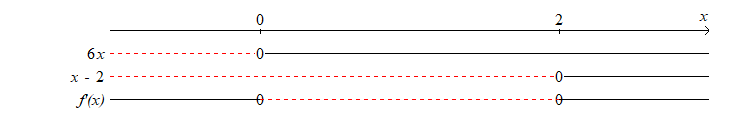 Av dette ser vi at x vokser når x < 0 og når x > 2 og f minker imellom, altså når 0 < x < 2. Altså har f en topp når x = 0 og f(0) = 3: Toppunktet er (0 , 3) f har en bunn når x = 2 og f(2) =  altså er bunnpunktet (2, -5)d)	For å tegne grafen regner vi ut noen flere punkter i tabellen:		Nå kan vi merke av punktene og trekke den best tilpassa 3. gradsfunksjonen: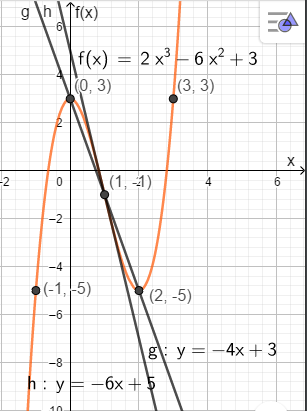 Her har vi tegnet grafen og de to linjene som er gjennomsnittsvekst fra x = 0 til x = 2 , linje g. og tangenten som viser den momentane vekstfarten når      x = 1, linje h.Del 2Med hjelpemidlerVi forkorter GeoGebra med GG.Oppgave 3Dette blir et hypergeometrisk tilfelle og vi kan lage en liten tabell for å øke forståelsenVi regner i GG og får: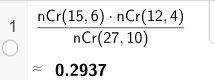 I GG kan vi bruke sannsynlighetskalkulatoren og da blir bildet:Vi ser at det er 29.4 % sannsynlighet for at 6 av 10 fikk hjelp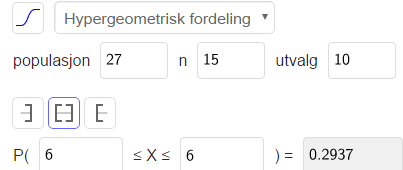 b.Når vi skal bestemme sannsynligheten for at minst 2 av 10 installerte sjøl er det det samme som en minus sannsynligheten for at ingen eller 1 installerte sjøl:I Cas 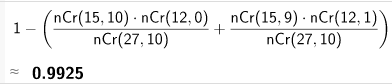 Med kalkulatoren kan vi finne dette direkte slik: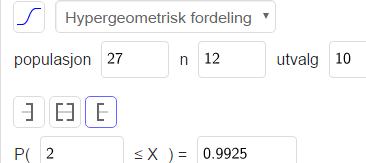 Vi ser at sannsynligheten for at 2 eller flere av de 10 greier dette selv er 99.3 %c.Ved skolen er sannsynligheten for at en tilfeldig trukket elev får hjelp er p = 0.30Forutsetningene for å kunne regne binomisk er:-	At en elev får hjelp har ingen innflytelse på om neste elev får hjelp eller ei, sannsynligheten for å få hjelp er konstant, p = 0.30-	Det er bare to utfall, enten får en elev hjelp eller eleven får ikke hjelp.Vi definerer X: Antall elever som får hjelp. Vi regner ut i GG, P(X = 9) og får: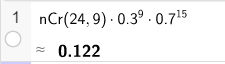 Sannsynligheten for at 9 elever av 24 får hjelp av IKT er 12.2 %Med sannsynlighetskalkulatoren blir dette: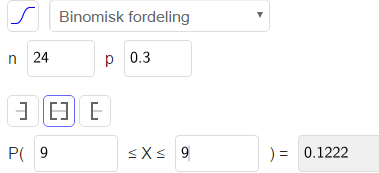 Vi får samme svar.d.Nå regner vi ut P(9 ≤ X ≤ 24) på to måter for å demonstrere begge: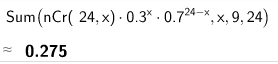 Så med sannsynlighetskalkulatoren: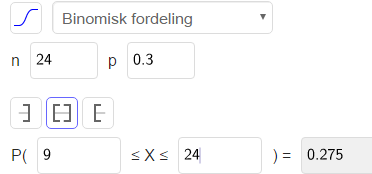 Vi ser at svaret er det samme, sannsynligheten er 27.5 %Oppgave 4 Alternativ Ia.Vi ser at volumet av ei eske med høyde x er, (30-4x)(20-2x)x og får da denne tabellen:b.1.Vi har kopiert tabellen inn i regnearket, H-klikket og trykket lag tabell. Deretter bruker vi kommandoen «Reg Poly (l1,3)»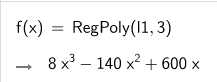 2.Med ide ovenfor blir  I begge tilfeller får vi formelen fra oppgaven.c.I GG definerer vi V(x), V’(x) og V’’(x)  og finner de x-verdiene som gir V’ lik null. Sjekker fortegnet til V’’ for den ene av disse verdiene og kan dermed avgjøre hvilken x-verdi som gir størst volum. Begge løsningene kan ikke gi maksimum.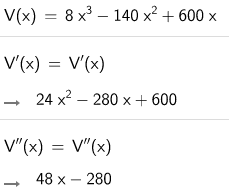 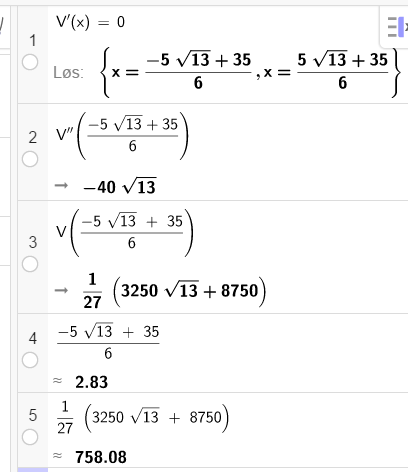 Eska har størst volum når høyden x = 2.83 cm. Volumet er da 758 cm3d.Nå får vi volumet til å bli 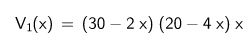 Vi tegnet grafen til denne i samme koordinatsystem som grafen til V :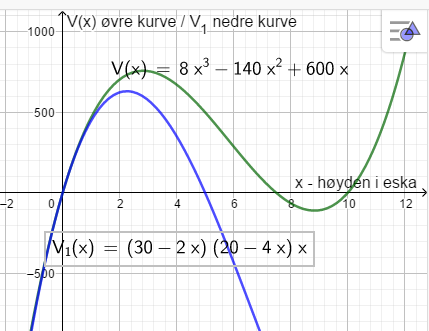 Her ser vi (Den blå V1 grafen på figuren) at dersom vi bretter langsiden 2 ganger får vi ikke like stort maksimalt volum som når vi bretter kortsiden 2 ganger (Den mørke V grafen på figuren)Oppgave 4 Alternativ IIa.Vi kopierer tabellen i oppgaven til regnearket i GG, trykker lag liste og bruker 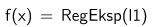 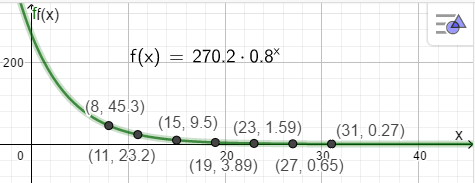 Vi får altså at  b.Vi definerer funksjonen g i GG og tegner grafen der: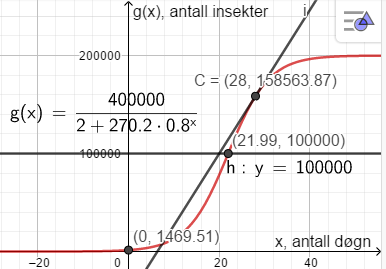 Vi har merket av punktet (0, 1469.5) på grafen til g. Dette viser at det er ca 1470 insekter når x = 0.c.I aksekorset har vi også tegnet inn linja y = 100 000 (insekter) og ser at linja skjærer g(x) når x = 21.99. Dette betyr at det er 100 000 insekter etter 22 døgnHer er regningene i GG så langt: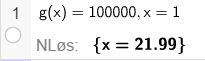 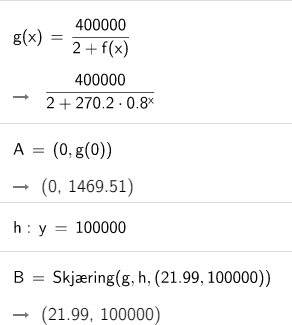 Her har vi regnet ut at g(x) = 100 000 når x = 21.99, altså etter ca 22 døgnd. 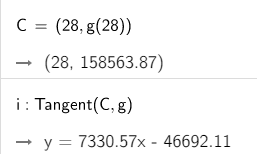 Her ser vi at vi har plottet punktet C på grafen til g etter 28 døgn og trukket en tangent til grafen i dette punktet. Tangenten har stigningstall k = 7331 insekter / døgn, som betyr at antall insekter øker med 7331 stk per døgn etter 28 døgn. e.Av regneuttrykket for g(x) ser vi at nevneren går mot 2 når x går mot uendelig fordi og da vil  Vi ser det samme av grafen til g.Oppgave 5a.	Opplysningene i teksten gir oss følgende ulikheter, der x er antall kjoler og y antall skjørt1)	De syr ikke et negativt antall kjoler eller skjørt, altså er x ≥ 0 og y ≥ 02)	Begrensningen i utlegg på hele arbeidet er  3)	Begrensingen i tid gir: 4 x +1 y ≤ 60  4)	Begrensningene på prisen på stoffene er:  -	kjolene  -	skjørtene  Dermed har vi begrunnet alle ulikhetene i oppgaven.b.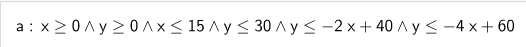 Vi har nå tastet inn Grafen blir da, når vi også finner alle hjørnene med kommandoen 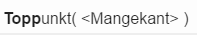 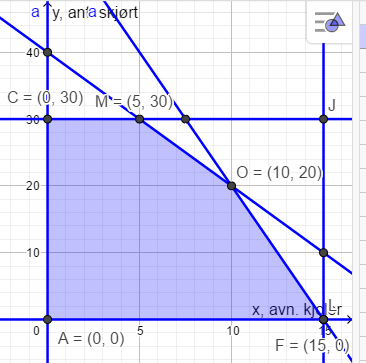 c.	Inntekten blir I(x , y ) = 2200 x + 900 y. Vi tegner inntektsfunksjonen når I(x, y) = 0. Dette er den svarte linja gjennom origo i figuren under. Så parallellforskyver vi linja så høyt vi kan innenfor lovlig område, det blir til O= (10, 20). Dette er den inntegna svarte linja gjennom O. Størst inntekt får hun når hun syr 10 kjoler og 20 skjørt. Den største inntekten blir  kr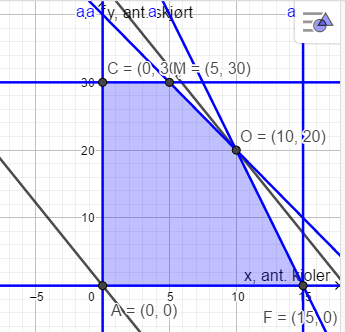 d.Siden inntektslinja går gjennom O = (10, 20) bruker hun kr 10 000 til innkjøp av stoffer. Overskuddet blir da kr 40000 – kr 10000 = kr 30 000Når hun syr 10 kjoler og 20 skjørt bruker hun  Vi setter timelønna til z kr. Til å bestemme z får vi :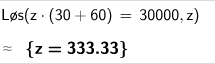 Timelønna blir ca 333 kronerx-10123f(x)-53-1-53Får hjelpGreier sjølSumVi har151227Vi trekker6410Høyde x i cm1234Volum i cm3468704756672